ESCUELA SUPERIOR POLITÉCNICA DEL LITORAL  FACULTAD DE INGENIERÍA EN CIENCIAS DE LA TIERRA	MATEMÁTICAS SUPERIORES PARA GEOCIENCIASEXAMEN PARCIALNOMBRE: __________________________________________________________  FECHA:  ______Explique en qué consiste la Transformada de Fourier, indique su fórmula matemática y el de su antitransformada y explique su uso en  Geociencias. (10 P)Explique la representación geométrica de los números complejos (fig.1) y determine su representación polar. (15 P)Si la fórmula de Euler es:   , demuestre que:   (15 P)Defina matemáticamente e indique la concepción física de las funciones Delta de Dirac, Signo y Escalón (10 P).Complete (10 P)El teorema que define el número de muestras por unidad de tiempo que se toman de una señal continua para producir una señal discreta (discretización de señales), se denomina _____________					El análisis espectral nos permite graficar y analizar __________ vs. _________________  de cada uno de los sinusoides de la función compleja.	El espacio vectorial normado sobre los números reales de dimensión finita, en que la norma es la asociada al producto escalar ordinario se denomina  ____________                                                                                                                   Las funciones utilizadas en el análisis espectral, que permiten aislar una porción de la señal a analizar y desechar el resto se denominan funciones ________________.Explique en qué consisten los estudios de sísmica de reflexión y en qué parte de los estudios de sísmica se utilizan las Matemáticas Superiores (10 p).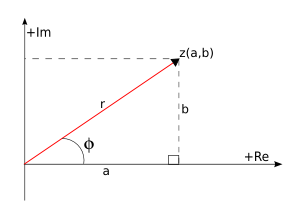 